In antwoord op uw brief van 29 september 2021 (kenmerk 2021D35871) stuur ik uw Kamer de beantwoording van het schriftelijk overleg MIT. Naar aanleiding van de door de leden van de verschillende fracties gemaakte inleidende opmerkingen, is ervoor gekozen te starten met een algemene inleidende reactie om een nadere toelichting te geven op het doel, de vormgeving van het MIT en het concept-instellingsbesluit. Daarbij wordt primair stilgestaan bij de huidige inrichting van het MIT. Ik sluit in deze inleidende reactie af met een vooruitblik op de toekomst van het MIT en in dat verband en het door mij aangekondigde wetstraject. Daarna zijn de door de leden gestelde vragen genummerd en zoveel als mogelijk per vraag beantwoord. De Minister van Justitie en Veiligheid,Ferd Grapperhaus		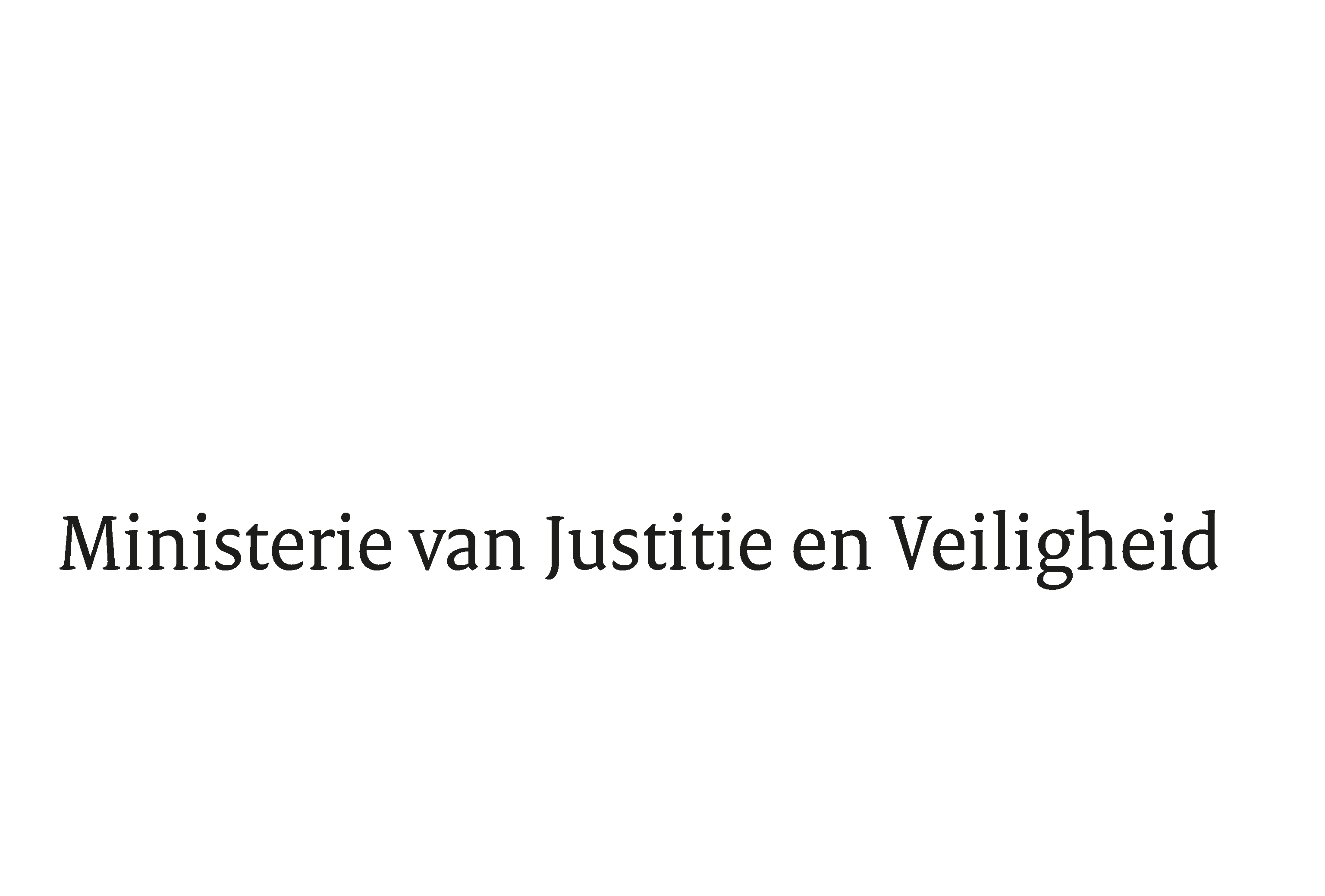 > Retouradres Postbus 20301 2500 EH  Den Haag> Retouradres Postbus 20301 2500 EH  Den HaagAan de Voorzitter van de Tweede Kamerder Staten-GeneraalPostbus 20018 2500 EA  DEN HAAGAan de Voorzitter van de Tweede Kamerder Staten-GeneraalPostbus 20018 2500 EA  DEN HAAGDatum19 november 2021OnderwerpBeantwoording Schriftelijk Overleg Multidisciplinair Interventieteam (MIT)Directoraat-Generaal OndermijningTurfmarkt 1472511 DP  Den HaagPostbus 203012500 EH  Den Haagwww.rijksoverheid.nl/jenvOns kenmerk3649858Uw kenmerk166768.03.uBijlagen1Bij beantwoording de datum en ons kenmerk vermelden. Wilt u slechts één zaak in uw brief behandelen.